Kontakt: Lenka Samková, tel. 733 543 785, email: lensamkova@seznam.cz,  www.lskladno.cz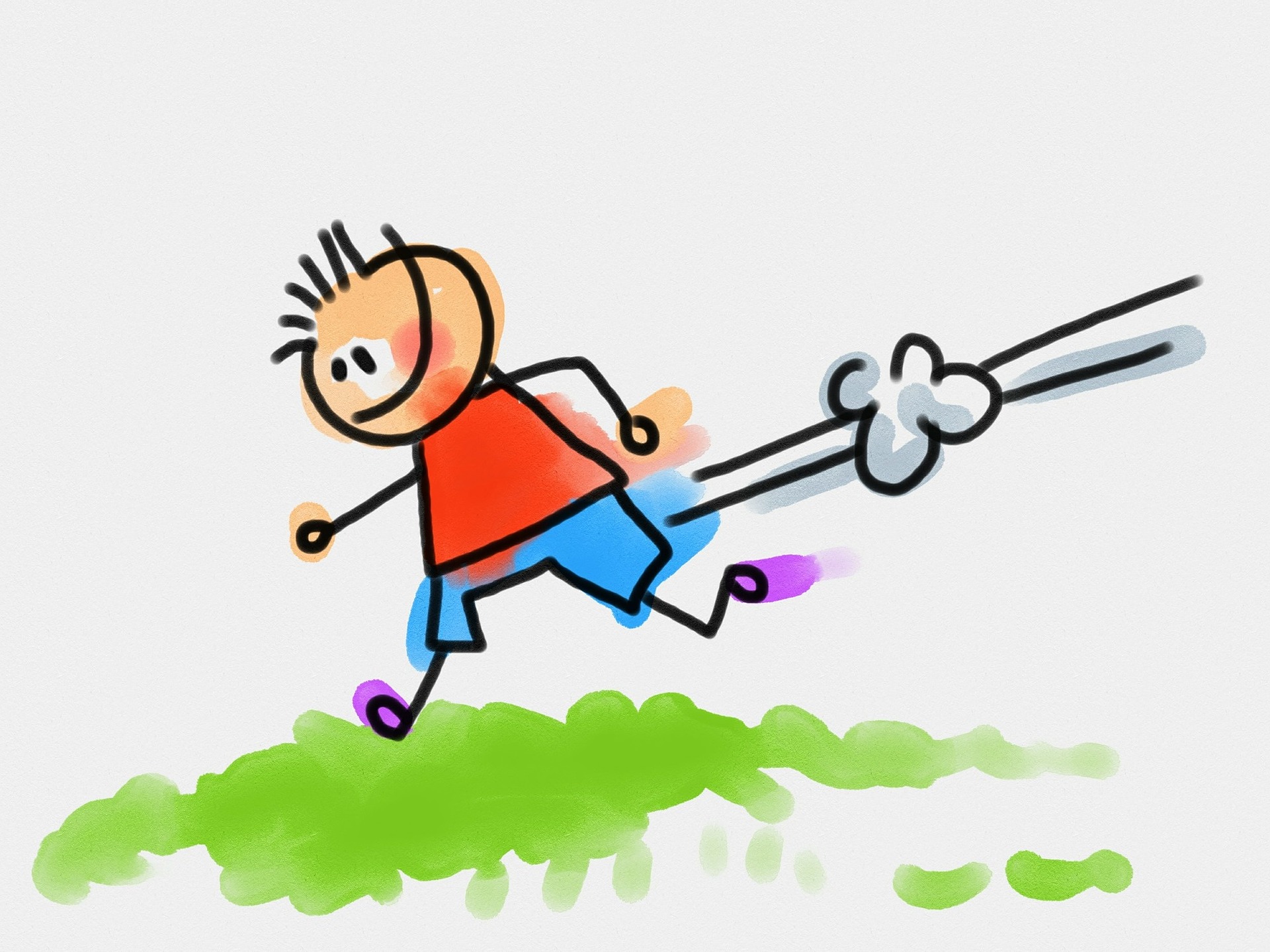 Sportovní klub LS Kladno pořádá ve dnech16.7. - 20.7. 2018Letní sportovní kemp pro dětiSportování nás bavíKemp je určen pro děti, které nechtějí o prázdninách zahálet a mají rády pohyb. Hlavní náplní kempu budou běhy, překážkové běhy, skoky do dálky a do výšky, hody raketkou či molitanovým oštěpem. Dopolední program proběhne na sportovištích 5. ZŠ. Děti si vyzkouší lanový i trampolínový park a zaběhnou si orientační běh     v lese. Výuka plavání je zajištěna pro starší děti v plavecké hale. Odpolední program doplní míčové hry. Celý den se o vaše děti budou starat zkušení trenéři.Program může být upraven podle fyzických schopností dětí.                         V případě silnějšího deště využijeme školní halu.S sebou: Sportovní oblečení, obuv, šusťákovou soupravu, běžeckou obuv na ven, čistou sportovní obuv do haly (do batůžku), trenýrky, pokrývku hlavy, lahvičku s neperlivou vodou, balíček s obědem*, plavky a ručník (starší děti), kartičku zdravotního pojištění* obědy je možné po domluvě dovážet, cena cca 100 Kč/denSraz: pondělí - pátek v 8 hod. u bočního vchodu 5. ZŠ, Moskevská PŘIHLÁŠKY najdete na www.lskladno.czZÁLOHA 1 500,-Kč  do 30. 4. 2018 DOPLATEK do 31. 5. 2018, od 15. 6. 100 % storno poplatky !!! POČET MÍST OMEZEN !!!AtletikaLanový parkTrampolínový parkPlaváníMíčové hryOrientační běhRočníky 2007, 2008, 20098 - 16 hod.Cena: 2 800,- Kč(35 h tréninku, lanový      a trampolínový park, bazén, tričko)Ročníky 2010, 2011, 20128 - 15 hod.Cena: 2 600,- Kč(25 h tréninku, lanový      a trampolínový park, tričko)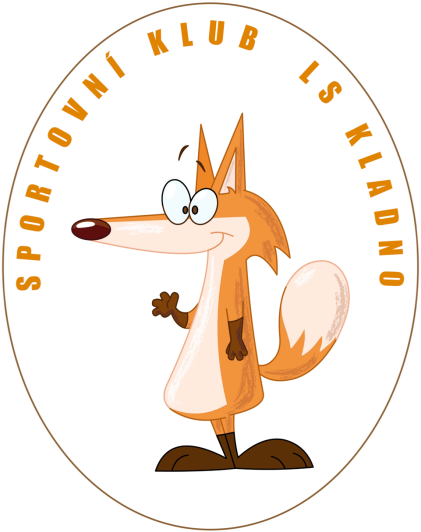 